07-375 ТВГ-15Н телескопическая канатно-гидравлическая автовышка для работ на высоте до 15 м грузоподъемностью корзины 200 кг на шасси ГАЗ-53-12 4х2, экипаж 2+4, полный вес до 7.8 т, ЗМЗ-53-11 120 лс, 90 км/час, Луцккоммунмаш г. Луцк, 1984-93 г. в.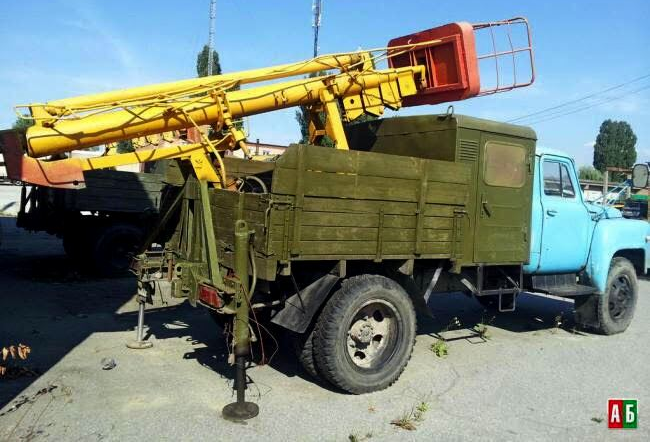  Благодаря усилиям сообществ platesmania.com, kargoteka.info, fototruck.ru и rcforum.ru в свободном доступе имеется достаточно большое количество фотографий этой автовышки, в том числе и на шасси ГАЗ-53-12. Но найти фото прототипа этой модели, в котором бы сочетались: это шасси, 2-дверная утепленная кабина для монтеров на всю ширину платформы и гидравлические аутригеры, не удалось! Однако, исходя из того, что каждый из этих элементов нередко встречается на фото, существование прототипа у этой модели весьма вероятно. Изготовитель: Луцкий завод коммунального машиностроения (Луцккоммунмаш). С начала 1990-х - ОАО Луцккомунмаш, далее - ООО ТехКомМаш, г. Луцк Волынская обл. Автомобили-подъемники используются для монтажа, ремонта и обслуживания электрических сетей и линий уличного освещения под напряжением до 2500В, а также ремонтных работ на фасадах и других работ на высоте до 15 м. В послевоенное время наиболее широкое применение получили автомобили с телескопическим подъемником с механическим приводом. Наиболее совершенную конструкцию имели телескопический автовышки, монтируемый на шасси автомобилей ГАЗ-АА и ГАЗ-51. Автовышки, в отличии от других подъемников, обеспечивают только вертикальный подъем людей и материалов в люльке, закрепленной на оголовке телескопической мачты. На смену самого распространенного в 1950-е г. телескопического подъемника с канатной системой подъёма на шасси автомобиля ГАЗ-51 и ГАЗ-51А на рубеже десятилетий пришёл подъемник с комбинированной канатно-гидравлической ТВГ-15М на шасси ГАЗ-51А, подъём мачты которого осуществлялся гидроцилиндром. Телескопическая автовышка ТВГ-15М имеет шестизвенный грузоподъемник, который приводится в действие комбинированной канатно-гидравлической системой.   Гидравлический насос Л-1-Ф-35 подачей 35 л/мин с рабочим давлением 65 кгс/см2 приводится от коробки отбора мощности, установленной на коробке передач автомобиля. Гидрораспределитель включает три золотника и предохранительный клапан, отрегулированный на давление 50 кгс/см2.  Цилиндры подъема плунжерного типа имеют диаметр 70 мм и ход с 2300 мм. Цилиндр поворота грузоподъемника поршневого типа двухстороннего действия имеет диаметр 90 мм и ход 330 мм. Гидравлический бак имеет две горловины с сетчатыми фильтрами вместимостью 60 л. Привод вышки по достижении рабочей площадки наибольшей высоты отключается выключением зажигания двигателя. Для раздвижки телескопа грузоподъемника применены канаты диаметром 13, 11 и 8,8 мм. С 1975 г. установку ставили на шасси ГАЗ-52-04, а в середине 1980-х годов добавили и  шасси ГАЗ-53-12, оснастили установку новой гидросистемой и системой безопасности. В остальном машина повторяла конструкцию своего предшественника, за исключением кабины для монтеров. Можно было заказать утеплённую кабину на 4 человека. Машина получила индекс ТВГ-15Н. В 1990-х годах добавились шасси ГАЗ-3307 и ГАЗ-3309, а также появилась возможность дистанционного управления установкой. На этой машине практически закончилась история автовышек, так как они значительно уступали по своим техническим возможностям современным им другим видам автоподъёмников.Технические характеристики Высота подъема рабочей корзины, не более — 15 мГрузоподъемность рабочей корзины, не более кг — 200Привод телескопа — гидравлическийПривод гидросистемы — двигатель базового автомобиля.Базовое шасси ГАЗ-52, ГАЗ-53, ГАЗ-3307, ГАЗ-3309-354 (Е2)Управление гидравлической системой осуществляется с помощью:— выносного пульта управления на расстоянии до 3,5 м;— дистанционного радио-пульта управления на расстоянии 30 м.Электрическое сопротивление изоляции рабочей корзины, не менее — 2МОмГабаритные размеры в транспортном положении, мм: длина 6800, высота 3600, ширина 2380Число мест в кабине монтеров — 4.Кабина монтеров, утепленная плитой ПСБ, с обогревателем и вентиляционным люком.ГАЗ-53-12ГАЗ-53 выпускался Горьковским автозаводом с октября 1961 г. более тридцати лет и завоевал огромную популярность среди населения нашей страны. С начала выпуска модель постоянно модернизировалась, и последней базовой моделью считается ГАЗ-53-12, производство которого велось с 1983 до начала 1993 года на Горьковском автозаводе.. .  Технические характеристики Общие данныеТип автомобиля - двухосный грузовой автомобиль с приводом на заднюю ось.Грузоподъемность, кг - 4500.Наибольшая полная масса прицепа*, кг - 3500.Полная масса автомобиля, кг - 7850.Масса автомобиля в снаряженном состоянии, кг - 3200.Габаритные размеры автомобиля, мм: длина - 6395. ширина - 2380. высота (по кабине без нагрузки) - 2220. База, мм - 3700.Колея передних колес (на плоскости дороги), мм - 1630.Колея задних колес (между серединами двойных скатов), мм - 1690.Дорожный просвет автомобиля (под картером заднего моста), мм - 265.Радиус поворота по колее наружного переднего колеса, м - 8.Наибольшая скорость с полной нагрузкой на горизонтальных участках шоссе, км/ч - 90.Контрольный расход топлива при замере в летнее время для обкатанного автомобиля, движущегося с полной нагрузкой на четвертой передаче, с постоянной скоростью 60 км/ч по сухой ровной дороге с усовершенствованным покрытием и короткими подъемами, не превышающими 0,5°, л/100 км - 19,6**.Путь торможения автомобиля с полной нагрузкой, без прицепа, движущегося со скоростью 50 км/ч на горизонтальном участке сухой дороги с усовершенствованным покрытием, при приложении усилия к тормозной педали в 70 даН (70 кгс), м - 25.Углы свеса (с нагрузкой), град: передний - 41. задний 25.Наибольший угол преодолеваемого автомобилем подъема с полной нагрузкой, проц. - 25.Погрузочная высота платформы, мм - 1350.ДвигательТип - 4-тактный, карбюраторный, бензиновый.Число и расположение цилиндров - 8, V-образное.Диаметр цилиндров, мм - 92. Ход поршня, мм - 80. Рабочий объем, л - 4,25.Степень сжатия - 7,6.Номинальная мощность (с ограничителем) при 3200 об/мин., кВт (л. с.) - 92 (120/125).Максимальный крутящий момент при 2000-2500 об/мин., даН*м (кгс*м) - 294 (30).Порядок работы цилиндров - 1-5-4-2-6-3-7-8.Направление вращения коленчатого вала - Правое.Подогрев рабочей смеси - Жидкостной.Система смазки - Комбинированная.Охлаждение - Жидкостное, принудительное, с центробежным насосом. В системе охлаждения имеется термостат.Карбюратор - К-135, двухкамерный, балансированный, с падающим потоком.Ограничитель частоты вращения - Пневмоцентробежного типа.ТрансмиссияСцепление - Однодисковое, сухое. Коробка передач - Трехходовая, 4-ступенчатая.Передаточные числа - 1 передача - 6,55, 2 передача - 3,09, 3 передача - 1,71, 4 передача - 1,0, задний ход - 7,77.Карданная передача - Открытого типа. Имеет два вала и три карданных шарнира с игольчатыми подшипниками. Снабжена промежуточной опорой.Главная передача - Коническая, гипоидного типа. Передаточное число 6,17.Дифференциал - Конический, шестеренчатый.Полуоси - Полностью разгруженные.Ходовая частьКолеса - Дисковое, с ободом 6,0Б-20 (152Б-508) с разрезным бортовым кольцом.Шины - Пневматические радиальные размером 8,25R20 (240R508) и диагональные размером 8,25-20 (240-508).Давление воздуха в шинах, кПа (кгс/см2):Радиальных: передних колес - 390 (4,0). задних колес - 620 (6,3).Диагональных: передних колес - 280 (2,8). задних колес - 500 (5,0).Установка передних колес - Угол развала колес 1°. Угол бокового наклона шкворня 8°. Угол наклона нижнего конца шкворня вперед 2°30'. Схождение колес 0-3 мм.Рессоры - Четыре - продольные, полуэллиптические. Задняя подвеска состоит из основных и дополнительных рессор.Амортизаторы - Гидравлические, телескопические, двухстороннего действия. Установлены на передней оси автомобиля.Рулевое управлениеТип рулевого механизма - Глобоидный червяк с трехгребневым роликом.Передаточное число - 21,3 (среднее).Рулевые тяги - Трубчатые, шарниры нерегулируемой конструкции.Тормозное управлениеРабочая тормозная система - Двухконтурная с гидравлическим приводом и гидровакуумным усилителем в каждом контуре. Тормозные механизмы - колодочные, барабанного типа.Запасная тормозная система - Каждый контур рабочей тормозной системы.Стояночная тормозная система - С механическим приводом к тормозному механизму, расположенному на трансмиссии.ЭлектрооборудованиеСистема проводки - Однопроводная, минус соединен с корпусом.Номинальное напряжение в сети, В - 12.Генератор - Г250-Г2. Регулятор напряжение - 22.3702.Аккумуляторная батарея - 6СТ-75.Стартер - СТ230-А1. Катушка зажигания - Б116.Датчик-распределитель - 24.3706.Свечи зажигания - А11-30.Транзисторный коммутатор - 13.3734-01.Добавочный резистор - 14.3729.Стеклоочиститель - СЛ100. Фара - ФГ122БВ или 522.3711. Передние фонари - ПФ130, Задние фонари - ФП130, ФП130Б